Quest van Flop naar TopZojuist hebben we een voorbeeld gehoord van hoe een event ook totaal kan floppen (mislukken). Gelukkig kun je juist van een flop ook veel leren en hier lessen uithalen voor een volgend event. Ook kan het helpen om na te denken over de flopkansen om jouw event wel te laten slagen.Stap 1	 	Hoe kan jullie event floppen?Vanochtend hebben jullie met elkaar een eerste weekindeling gemaakt. Bedenk met elkaar zoveel mogelijk redenen waarom deze week zou kunnen mislukken.Kies met elkaar de 15 meest realistische flopkansen die veel impact zullen hebben voor jullie event. Noteer deze in de eerste kolom op het A3; overzicht van Flop naar Top*. * Je kunt dit bestand ook digitaal opvragen bij jouw adviseur.Stap 2		OmdenkenBedenk voor elk van de 15 flopkansen een actie hoe je dit kunt voorkomen.  Het kan zijn dat er meerdere acties nodig zijn om een flop te voorkomen, benoem deze dan allemaal. Stap 3		Acties uitvoerenMaak met elkaar een actielijst met acties die jullie kunnen uitvoeren die voortkomt uit stap 2. Verdeel de taken en voer deze uit. Hierdoor zullen jullie een topweek met elkaar organiseren. Hang deze actielijst op in jullie ruimte.Succes!!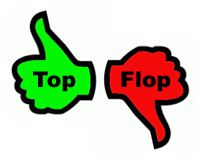 Overzicht van Flop naar TopFlopOmbuigactiesWie?123456789101112131415